№ п/пНаименование товара, работ, услугЕд. изм.Кол-воТехнические, функциональные характеристикиТехнические, функциональные характеристики№ п/пНаименование товара, работ, услугЕд. изм.Кол-воПоказатель (наименование комплектующего, технического параметра и т.п.)Описание, значение1.Детский игровой комплекс   ДИК 9.12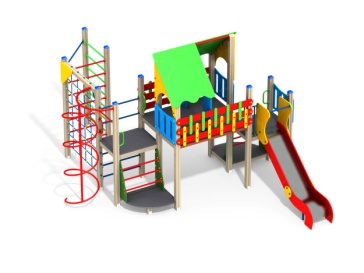 Шт. 11.Детский игровой комплекс   ДИК 9.12Шт. 1Высота  (мм) 3300(± 10мм)1.Детский игровой комплекс   ДИК 9.12Шт. 1Длина  (мм)4700(± 10мм)1.Детский игровой комплекс   ДИК 9.12Шт. 1Ширина  (мм)6150(± 10мм)1.Детский игровой комплекс   ДИК 9.12Шт. 1Высота площадки (мм)1500;1200; 2001.Детский игровой комплекс   ДИК 9.12Шт. 1Применяемые материалыПрименяемые материалы1.Детский игровой комплекс   ДИК 9.12Шт. 1Декоративные  фанерные элементыводостойкая фанера марки ФСФ сорт не ниже 2/2 толщиной не мение15 мм (± 2мм) все углы фанеры должны быть закругленными, радиус не менее 20мм,ГОСТР 52169-2012.1.Детский игровой комплекс   ДИК 9.12Шт. 1СтолбыВ кол-ве 15шт. клееного деревянного  бруса, сечением не менее 100х100 мм и имеющими скругленный профиль с канавкой  посередине. Сверху столбы должны заканчиваться пластиковой  заглушкой синего цвета в форме четырехгранной усеченной пирамиды.Снизу столбы должны оканчиваться металлическими оцинкованными  подпятниками, выполненными из листовой стали толщиной не менее 4 мм и трубы диаметром не менее 42 мм  (толщина стенки 3.5 мм) и не менее 57 мм (толщина стенки 3.5 мм)  у столбов гимнастического комплекса, напротивсетки полипропиленовой. Усиление устойчивости конструкции гимнастического комплекса также должно обеспечиваться за счет крепления, перпендикулярно подпятникам этих столбов, закладных элементов из профильной трубы сечением не менее 50х25 мм. Усиливающие закладные элементы крепятся к столбам на два глухаря. Подпятники должны заканчиваться монтажными круглыми фланцами, выполненными из стали толщиной не менее 3 мм. Нижняя часть подпятников и закладных элементов бетонируются в землю.1.Детский игровой комплекс   ДИК 9.12Шт. 1ПолыВ количестве 6 шт. должен быть выполнен из ламинированной, противоскользящей, влагостойкой фанеры толщиной не менее 18 мм, площадью не менее 1м ² и 2м ², опирающийся на брус сечением не менее 40х90 мм. Вязка бруса со столбами осуществляется методом, через прямой одинарный глухой шип, крепление нигелем.1.Детский игровой комплекс   ДИК 9.12Шт. 1Каркас горки 1200В кол-ве 1шт. Каркас должен быть выполнен из профильной трубы сечением не менее 50х25х2мм и утоплен в отфрезерованный паз фанерного борта по всей длине.Желоб должен быть изготовлен из единого листа не ржавеющей стали, толщиной не менее 1,5 мм, приваренным к каркасу горки. Борта горки выполнены из влагостойкой фанеры марки ФСФ сорт не ниже 2/2  толщиной не менее 24мм и высотой не менее 120мм.Боковые ограждения ската горки выполнены из влагостойкой фанеры марки ФСФ сорт не ниже 2/2 толщиной не менее 24мм, высотой не менее 700мм и оборудованы поручнем ограничителем на высоте  не менее 600мм. Поручень должен быть выполнен  из металлической трубы диаметром не менее 32мм и толщиной стенки 3.5мм с двумя штампованными ушками из стали не менее 4 мм, под 4 мебельных болта.1.Детский игровой комплекс   ДИК 9.12Шт. 1КрышаВ кол-ве 1шт. Скаты  крыши должны быть выполнены из влагостойкой фанеры марки ФСФ сорт не ниже 2/2 и толщиной не менее 21мм.и скрепляться между собой на металлическую трубу сечением не иене 40х40 мм и опираются на фасады из влагостойкой фанеры марки ФСФ сорт не ниже 2/2 и толщиной не менее 21 мм. 1.Детский игровой комплекс   ДИК 9.12Шт. 1ЛестницаВ кол-ве 2 шт. Должна быть выполнена из двух накладок выполненных из влагостойкой фанеры марки ФСФ сорт не ниже 2/2 и толщиной не менее 21 мм скрепленных между собой тремя металлическими перекладинами из трубы диаметром не менее 32 мм1.Детский игровой комплекс   ДИК 9.12Шт. 1Ограждение фанерноеВ кол-ве 6 шт. Три штуки - сплошные, выполненные из влагостойкой фанеры марки ФСФ сорт не ниже 2/2 и толщиной не менее 21мм и иметь декоративные вертикальные вырезы. Две штуки - совокупность перекладин и балясин, выполненных из влагостойкой фанеры марки ФСФ сорт не ниже 2/2 и толщиной не менее 21мм1.Детский игровой комплекс   ДИК 9.12Шт. 1Шест спиральВ кол-ве 1шт. шест выполнен из трубы диаметром  не менее 42мм и толщиной стенки не менее 3.5мм и должен заканчиваться монтажным круглым фланцем, выполненным из стали толщиной не менее 3мм, который бетонируются в землю. Спираль выполнена из трубы диаметром не менее 32мм и толщиной стенки не менее 3,5мм с двумя штампованными ушками, выполненными из листовой стали толщиной не менее 4мм, под 4 самореза.1.Детский игровой комплекс   ДИК 9.12Шт. 11.Детский игровой комплекс   ДИК 9.12Шт. 1Ручка вспомогательнаяВ кол-ве 5 шт. должна быть выполнена  из металлической трубы диметром не менее 22 мм и толщиной стенки 2.5 мм  с двумя штампованными ушками, выполненными из листовой стали толщиной не менее 4мм, под 4 самореза. Вся металлическая поверхность обрезинена слоем яркой однородной резины (синим, красным или желтым цветом), толщина резинового слоя ручки  не менее 5 мм. Обрезинивание металла выполнено методом литья под давлением. Внешняя поверхность резины имеет фактуру шагрени. Температура эксплуатации прорезиненной ручки от -50°С до +60°С. Резиновая поверхность ручки препятствует соскальзыванию руки и исключает примерзание мягких тканей человека в холодное время года. За счет обрезинивания  достигается более высокая травмобезопасность, атмосферостойкость и износостойкость оборудования.1.Детский игровой комплекс   ДИК 9.12Шт. 1ПерекладинаВ кол-ве 21 шт. должна быть выполнена  из металлической трубы диметром не менее 32мм и толщиной стенки 3.5мм с двумя штампованными ушками выполненными из листовой стали толщиной не менее 4мм, под 4 самореза.1.Детский игровой комплекс   ДИК 9.12Шт. 1Кронштейн на боковые ограждения горкиВ кол-ве 2шт. должен быть выполнен  из металлической трубы диметром не менее 25мм и толщиной стенки 2.5мм  с тремя штампованными ушками выполненными из листовой стали толщиной не менее 4мм, под 4 самореза и два мебельных болта.1.Детский игровой комплекс   ДИК 9.12Шт. 1Сетка полипропиленоваяВ кол-ве 1 шт.  размером не менее 1900х1400мм. Должна быть выполнена из полипропиленового армированного каната, скрепленного между собой антивандальной и безопасной  пластиковойстяжкой троса и заканчиваться «Т» образной пластиковой заглушкой. 1.Детский игровой комплекс   ДИК 9.12Шт. 1МатериалыКлееный деревянный брус  и деревянные бруски должны быть выполнены из сосновой древесины, подвергнуты специальной обработке и сушке до мебельной влажности 7-10%, тщательно отшлифованы  со всех сторон и покрашены в заводских условиях профессиональными двух компонентными красками. Влагостойкая фанера должна быть  марки ФСФ сорт не ниже 2/2, все углы фанеры должны быть закругленными, радиус не менее 20мм, ГОСТ Р 52169-2012 и окрашенная двухкомпонентной краской, специально предназначенной для применения на детских площадках, стойкой к сложным погодным условиям, истиранию, устойчивой к воздействию ультрафиолета и влаги. Металл покрашен полимерной порошковой краской. Заглушки пластиковые, цветные. Канат полипропиленовый армированный. Все метизы оцинкованы.1.Детский игровой комплекс   ДИК 9.12Шт. 1ОписаниеДетский игровой комплекс состоит из  трех  разновысоких башен. На первой башне установлена лестница, горка, фанерное ограждение и ручки вспомогательные.На второй сдвоенной башне, она же центральная,  установлены ограждения (сплошные и с балясинами) икрыша.На третьей башне установлены ограждение,  шест спираль, лестница и ручки вспомогательные. К третьей башне присоединен гимнастический комплекс, состоящий из сетки полипропиленовой и двух шведских стенок. Вынесенные столбы гимнастического комплекса усилены закладными элементами из профильной трубы сечением не менее 50х25 мм, крепятся перпендикулярно подпятнику на 2 глухаря.Все резьбовые соединения должны быть закрыты разноцветными пластиковыми заглушками.